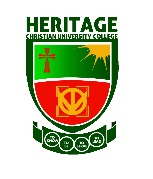 HERITAGE CHRISTIAN COLLEGE2017/ 2018 ACADEMIC YEARBACHELOR OF BUSINESS ADMINSITRATION  (Marketing)NAME                                                                              ACADEMIC YEAR 		SEMESTER:    		     LEVEL:  		  SESSION:        STUDENT ID                                             ACTIVE CONTACT_________________________DATE____/_____/_________                   STUDENT’S SIGNATURE_____________________T: Theory Credit, P: Practical Credit, C: Total theory and practical creditGCF 352    Dr Ebenzer Ofori AyesuRES 352      Dr Victor Boadu 	MKT 362     Mr Nicholas Oblitei CommeyMKT 364     Ms Priscilla L.Y AppiahMKT 366     Mr Kwame Ntim SekyereMKT 368     Mr Nicholas Oblitei CommeyCOURSE CODECOURSE TITLE TPCGCF 352Ghanaian Culture and Family323RES 352Research Methods333MKT 362International Marketing333MKT 364Services Marketing333MKT 366Sales Management333MKT 368Integrated marketing Communication333TOTAL CREDITS18